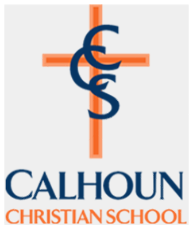 Calhoun Christian SchoolBoard of Directors November 28, 2022 @ 6:05 p.m. Regular Meeting for NovemberCalhoun Christian School provides academic excellence while upholding God’s truth and challenging children to servePresent:  Chris Cooley, Tina Yost Johnson, Jim Merkle, Necia DiTrapani, Don Hughes, Nate Lauer, Matt Burkart, Nate AsmaLate:   Ray Yager, Absent: Jeralyn BeloteGuests:   NoneMeeting Opening- Mission Statement- Calhoun Christian Provides Service, Excellence, and Upholding God’s TruthCall to order at 6:35 p.m. Devotional and opening prayer – Tina Yost Johnson for Ray YagerApproval of/or revisions to the agenda – Add executive sessionMotion: Nate LauerSecond: Nate AsmaApproved Unanimously Minutes Review and Approval of Minutes- Motion: Tina Yost JohnsonSecond: Jim MerkleApprovedPublic Comments: NoneReceive Correspondence/Reports – Standing CommitteesAdministrator – Don Huges for Jeralyn - See Report Finance – Jim Merkle - See ReportsBuilding & Grounds – Don Hughes and Nate Asma- Weight room almost done. Sign fixed. Technology – Matt Burkart- No reportDevelopment – Chris Cooley- Fall fundraiser brochure went out.  Regular Monthly Calendar Business June 30 School Finances Report - Finance Committee- Table to JanuaryForm 990 - Finance Committee- Table to JanuaryFall Fund Drive – AdministrationNew Business:  Executive SessionBoard/Administration Christmas Party (Date and location)Staff Christmas Bonus collection 14th-18th.  All Board members on call for donation collection and presentation at live nativity.Unfinished BusinessBoard Orientation (Review of policy and procedures)BOD Pledges – Pledge dueRisk Committee – Findings dueJune 30 School Finances Report - Finance CommitteeMember CommentAnnouncementsUpcoming Board Calendar DecemberStaff Christmas Bonus Collection – Board Board/Administration Christmas Party - Board ChairUpcoming School Calendar	December 9th Half Day December 9th Live Nativity December 19th-21st MS & HS Finals December 22nd-23rd Community Service Day December 23rd End of 2nd Quarter and start of Winter break half day Adjourn Meeting & Close in prayer (requires unanimous concurrence)Jim Merkle- MotionChris Cooley – 2ndUnanimous approval**Ray Yager devotional for next meetingEnd 8:28 pm